White Paper: Mental Health ReformStakeholder Engagement The Minnesota Department of Human Services (DHS) will engage several stakeholders in its efforts to continue enhancing, investing in, and developing the community-based mental health services infrastructure to ensure that Minnesotans are able to access quality and appropriate services when they most need them.  The following identifies: the stakeholders involved, the purpose of engagement, and an overarching plan and timeline for anticipated stakeholder interactions.  PurposeThe purpose of stakeholder engagement regarding DHS’s white paper on mental health reform is: (1) to provide courtesy of notice to impacted parties by apprising them of DHS’s vision for mental health reform; (2) to incorporate applicable, constructive feedback where appropriate; and (3) to create necessary support and buy in across interested parties. This stakeholder engagement plan is best depicted in Illustration 1 attached below.   Plan and TimelineMental Health Reform impacts several internal and external stakeholders.  CMHS will engage and interact with stakeholders as follows:Internal Mental Health White Paper Drafting Team 			Launched 7/11/2014The purpose of this team is to draft the preliminary proposals and bill language as the foundation and building blocks of the white paper.  This team and its associated check-in meetings will provide opportunities for CMHS leadership and key staff to discuss the concepts being proposed, identify possible barriers and solutions for clearing the barriers, and ensure that Children’s Mental Health and Adult Mental Health staff are engaged.  CMHS will refine the white paper per feedback as appropriate.  The resulting product will be the foundation for the white paper’s overarching vision and not subject to material change. Internal DHS Core Mental Health Reform Team				Launched 7/24/2014The purpose of this team is to provide guidance to, coordination of, communication across, and collaboration with topics relating to mental health reform across areas of the department.  CMHS will refine the white paper per feedback as appropriate.  The resulting product will be the foundation for the white paper’s overarching vision and not subject to material change.  Team members include:Glenace Edwall, CMHSTom Ruter, CMHS Gary Cox, CMHSJana Nicolaison, CMHSAlex Bartolic, CCAJamie Sorenson, CFSMarie Zimmerman, HCASteve Allen, DCTExternal Mental Health Services Improvement Workgroup		Launched 8/5/2014The purpose of this workgroup is to continue the trailblazing work of the Minnesota Mental Health Action Group (MMHAG) and create a 3 to 5 year vision for necessary improvements to Minnesota’s Mental Health System.    CMHS will refine the white paper and associated proposals as appropriate; however, this team will also be working on concepts that stretch beyond the 2015 Session.   Team members include representatives from:State:  The Department of Human Services and the State Advisory Council on Mental HealthCounties:  Association of Minnesota Counties, Minnesota Association of County Social Services AdministratorsAdvocacy, Consumer’s & Families:  National Alliance on Mental Illness-MN, Consumer Survivor Network, Mental Health Association of Minnesota, Minnesota Association for Children's Mental Health, Minnesota Disability Law Center, Hospitals, Providers, & Health Plans:  The Minnesota Hospital Association, Minnesota Council of Health Plans, Mental Health Providers Association of Minnesota, Southwest Coalition,  Minnesota Council of Child Caring AgenciesProfessionals:  National Association of Social Workers, Minnesota Psychological Association, Minnesota Psychiatric SocietyExternal Offenders with Mental Illness Workgroup			Launched 7/31/2014In collaboration with the National Alliance on Mental Illness of Minnesota, this workgroup was convened to address issues related to offenders with mental illness who are arrested or subject to arrest as adopted into the Laws of Minnesota, Chapter 312, Article 29, Section 13.  This workgroup will be writing a report suggesting recommendations for system improvements.  CMHS will share white paper content with this workgroup and seek feedback as appropriate.  The Department extended invitations to members of the House Health and Human Services Policy, House Health and Human Services Finance, House Public Safety Finance and Policy, Senate Health, Human Services and Housing, Senate Health and Human Services Division, and Senate Public Safety Committees.  In addition, the following interests are represented on the workgroup:•  Minnesota County Attorney’s Association•  Minnesota State Board of Public Defense•  Minnesota Police and Peace Officers Association•  Minnesota Chiefs of Police Association•  Minnesota Sheriffs’ Association•  Minnesota Department of Corrections •  Minnesota Community Corrections Association•  Minnesota Association of County Probation Officers•  The Chief Justice of the Minnesota Supreme Court•  Association of Minnesota Counties•  Minnesota Association of County Social Service Administrators•  League of Minnesota Cities•  National Alliance on Mental Illness of Minnesota•  Mental Health Consumer/Survivor Network•  Mental Health Association of Minnesota•  Disability Law Center of Minnesota•  Minnesota Association of Community Mental Health Programs•  Mental Health Providers Association of Minnesota•  East Metro Crisis Alliance COPE – Hennepin County•  Minnesota Psychiatry Society•  Minnesota Psychological Association•  Minnesota Council of Health Plans•  Minnesota Hospital Association•  State Mental Health Advisory CouncilExternal Mental Health Service Rate Reform Workgroup		Launched 8/1/2014This workgroup was convened to address issues related to the legislative report on cost-based rates for Assertive Community Treatment (ACT), Intensive Residential Treatment Services (IRTS), and Residential Crisis Services (RCS) as adopted into the Laws of Minnesota, Chapter 312, Article 29, Section 15.  This workgroup will organize itself and write a report suggesting recommendations to the payment rate methodology for mental health services.  Team members include representatives from:State:  The Department of Human Services Counties:  Association of Minnesota Counties, Minnesota Association of County Social Services Administrators, County-based PurchasingAdvocacy, Consumer’s & Families:  National Alliance on Mental Illness-MN, Consumer Survivor Network, Mental Health Association of Minnesota, Hospitals, Providers, & Health Plans:  The Minnesota Hospital Association, Minnesota Council of Health Plans, Mental Health Providers Association of Minnesota, Minnesota Association of Community Mental Health Programs, Wilder Programs, Assertive Community Treatment Teams, Tasks Unlimited, Inc., Central Minnesota Mental Health Center, Woodland CentersRegional Round Tables							Launched 8/22/2014The department will hold a series of regional round tables across the State to discuss concerns about the mental health system with Consumers, their families, and Counties.  Individual State Agency Meetings					Launched 7/31/2014The department will meet with the Minnesota Department of Health, Minnesota Department of Corrections, and others, as needed to identify common goals, concepts and hear concerns prior to the 2015 Legislative Session.  Some of these concepts may compliment work being created for subsequent legislative sessions.    Individual Legislator Meetings						Launched 9/1/2014The department will meet individually with key legislators of the House Health and Human Services Policy, House Health and Human Services Finance, Senate Health, Human Services and Housing, Senate Health and Human Services Division Committees to discuss concepts and hear concerns prior to the 2015 Legislative Session.  Illustration 1:Mental Health Reform 2015 to 2018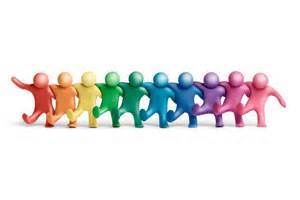 Goal :  Improved Access , Quality , Deliverly  and Coordination of Mental Health Services External Stakeholders External Stakeholders Internal Stakeholders Consumers Families Advocates ProvidersHospitals Health PlansProfessionals CountiesMental Health Legislative NetworkConsumers Families Advocates ProvidersHospitals Health PlansProfessionals CountiesMental Health Legislative NetworkMN Department of Health   Dept. of Employment & Economic Development    Dept. of CorrectionsDept. of Human Services AdministrationsMN Housing Finance MN Dept. of Commerce MN Dept. of TransportationHigher EducationState Advisory Council on Mental HealthChemical and Mental Health Services Staff Legislator 1 on 1’s   Legislator 1 on 1’s   Other State AgenciesRegional Round Tables Regional Round Tables Other State AgenciesOffenders w/MIRate ReformMental Health Proposal Drafting Team Mental Health Services Improvement Workgroup Mental Health Services Improvement Workgroup DHS Core Mental Health Reform Team 